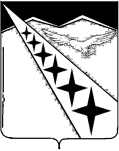 АДМИНИСТРАЦИЯ ЛУЧЕВОГО СЕЛЬСКОГО ПОСЕЛЕНИЯ ЛАБИНСКОГО РАЙОНАПОСТАНОВЛЕНИЕ       от 23.08.2017 года                                                                               № 92поселок ЛучОб утверждении перечня муниципальных услуг (функций), перечня муниципальных услуг, предоставление которых осуществляется через муниципальное бюджетное учреждение «Межмуниципальный многофункциональный центр предоставления государственных и муниципальных услуг» и признании утратившим силу муниципального нормативного правового актаВ целях реализации Федерального закона от 27 июля 2010 года  №210-ФЗ «Об организации предоставления государственных и муниципальных услуг», руководствуясь пунктом 3 постановления Правительства Российской Федерации от 27 сентября 2011 года № 797 «О взаимодействии между многофункциональными центрами предоставления государственных и муниципальных услуг и федеральными органами исполнительной власти, органами государственных внебюджетных фондов, органами государственной власти субъектов Российской Федерации, органами местного самоуправления» постановляю:1. Утвердить:1) перечень муниципальных услуг (функций) (приложение № 1);2) перечень муниципальных услуг, предоставление которых осуществляется через муниципальное бюджетное учреждение «Межмуниципальный многофункциональный центр предоставления государственных и муниципальных услуг» (приложение № 2).	2. Признать утратившим силу постановление администрации Лучевого сельского поселения Лабинского района от 16 января 2017 года № 5 «Об утверждении перечня муниципальных услуг (функций), перечня муниципальных услуг, предоставление которых осуществляется через муниципальное бюджетное учреждение «Межмуниципальный многофункциональный центр предоставления государственных и муниципальных услуг». 3. Настоящее постановление обнародовать в установленном порядке, разместить на официальном сайте администрации Лучевого сельского поселения Лабинского района.4. Контроль за исполнением настоящего постановления оставляю за собой.   5. Постановление вступает в силу со дня его обнародования и распространяется на правоотношения, возникшие с 1 января 2017 года.Глава администрации Лучевого сельского поселенияЛабинского района							      В.В. ВодянниковПРИЛОЖЕНИЕ № 1   								УТВЕРЖДЕН								постановлением администрации								Лучевого сельского поселения								Лабинского района 								от 23.08.2017г. № 92 ПЕРЕЧЕНЬмуниципальных услуг (функций)Глава администрацииЛучевого сельского поселенияЛабинского района							       В.В. ВодянниковПРИЛОЖЕНИЕ №2УТВЕРЖДЕН постановлением администрацииЛучевого сельского поселенияЛабинского района от 23.08.2017г. № 92ПЕРЕЧЕНЬмуниципальных услуг, предоставление которых осуществляется через муниципальное бюджетное учреждение «Межмуниципальный многофункциональный центр предоставления государственных и муниципальных услуг»Глава администрацииЛучевого сельского поселенияЛабинского района						               В.В. Водянников№ п/пРаздел 1. Муниципальные услуги1.1 Земельные и имущественные отношения1.1 Земельные и имущественные отношения1.1.1Перевод земель или земельных участков в составе таких земель из одной категории в другую1.1.2Предоставление выписки из реестра муниципального имущества1.1.3Предоставление муниципального имущества в аренду или безвозмездное пользование без проведения торгов1.1.4Присвоение, изменение и аннулирование адресов1.2 Регулирование предпринимательской деятельности1.2 Регулирование предпринимательской деятельности1.2.1Выдача разрешения на право организации розничного рынка 1.3 Социальное обслуживание1.3 Социальное обслуживание1.3.1Выдача разрешений на вступление в брак лицам, достигшим возраста шестнадцати лет1.4 Архивный фонд и предоставление справочной информации1.4 Архивный фонд и предоставление справочной информации1.4.1Предоставление архивных справок, архивных выписок и архивных копий 1.4.2Предоставление копий правовых актов администрации Лучевого сельского поселения Лабинского района1.4.3Предоставление выписки из похозяйственной книги1.5 Коммунальное хозяйство1.5 Коммунальное хозяйство1.5.2Выдача порубочного билета на территории Лучевого сельского поселения Лабинского района1.5.4Выдача разрешения (ордера) на проведение земляных работ на территории общего пользования1.6 Автотранспорт и дороги1.6.1 Выдача специального разрешения на движение по автомобильным дорогам местного значения тяжеловесного и (или) крупногабаритного транспортного средстваРаздел 2. Функции в сфере контрольно-надзорной деятельности2.1Осуществление муниципального контроля в области торговой деятельности2.2Осуществление муниципального контроля за сохранностью автомобильных дорог местного значения в границах населенных пунктов поселения№п/пМуниципальные услуги1.Предоставление выписки из похозяйственной книги2.Предоставление архивных справок, архивных выписок и архивных копий3.Выдача порубочного билета 4.Предоставление копий правовых актов 5.Выдача разрешения на право организации розничного рынка6.Выдача специального  разрешения на движение  по автомобильным дорогам местного значения тяжеловесного и (или) крупногабаритного транспортного средства7.Предоставление выписки из реестра муниципального имущества8.Присвоение, изменение и аннулирование адресов9.Выдача разрешения на вступление в брак лицам, достигшим возраста шестнадцати лет10.Перевод земель или земельных участков в составе таких земель из одной категории в другую11.Предоставление муниципального имущества в аренду или безвозмездное пользование без проведения торгов12.Выдача разрешения (ордера) на проведение земляных работ на территории общего пользования